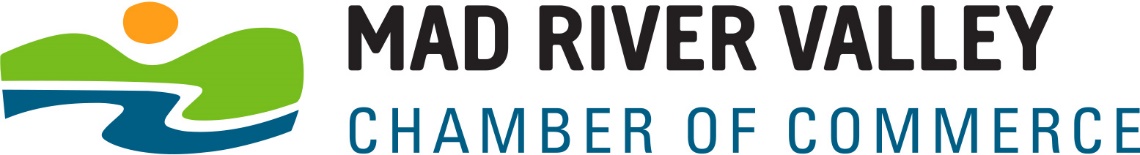 Mad River Valley Ambassador Program 
MRV Visitor Information Center
4403 Main Street at Bridge Street | WaitsfieldDo you like to talk to a variety of people about a variety of things?  
Do you love the Mad River Valley, and want to share it with guests from all over the world?Be a Mad River Valley Ambassador at the Visitor Information Center!We need volunteers to:Answer questions about the Valley, in person and on the phone.Provide recommendations, and direct visitors to Mad River Valley businesses, landmarks, and trails.Assist with other tasks (email inquiries, calendar updates, info center upkeep, etc..), as per your comfort level.We ask that you:Are comfortable using the internet to access information to help the visitor.Be aware of events happening around the Mad River Valley.Be welcoming, friendly, helpful and patient.Be in the Visitor Center for the entire shift(s) you sign up to cover, or use our volunteer communication thread to find a replacement.We will provide:Information resources and training.Unlimited coffee, tea and bottled water.Light snacks and goodies.Monthly rewards based on the number of shifts you volunteer.  Rewards range from discount coupons to gift certificates to activities and experiences.
Contact Ginger Berkelhamer at ginger@madrivervalley.com or 802-496-3460 to learn more or ask any questions. Or, click on the link below to sign up for times that are convenient for you:http://signup.com/go/ysiZNVC